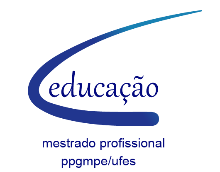 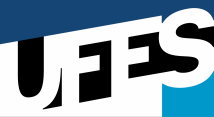 UNIVERSIDADE FEDERAL DO ESPÍRITO SANTO  CENTRO DE EDUCAÇÃOPROGRAMA DE PÓS GRADUAÇÃO DE MESTRADO PROFISSIONAL EM EDUCAÇÃO Vitória – ES, 07 de agosto de 2018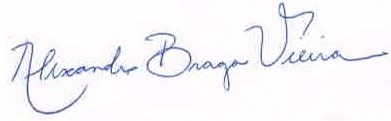 Professor da DisciplinaCursoCursoCódigoDisciplinaDisciplinaDisciplinaDisciplinaMestrado Profissional em EducaçãoMestrado Profissional em EducaçãoMPE 1002Ensino e aprendizagem e práticas inclusivasEnsino e aprendizagem e práticas inclusivasEnsino e aprendizagem e práticas inclusivasEnsino e aprendizagem e práticas inclusivasProfessor:Alexandro Braga VieiraSemestre:Semestre:Semestre:2018/2Carga HoráriaCréditosProfessor:Alexandro Braga VieiraSemestre:Semestre:Semestre:2018/23002Ementa:Cultura, conhecimento e emancipação humana. Crianças, jovens e adultos no espaço escolar. Modos de ensinar e de aprender na escola. Processos de ensino e aprendizagem.Objetivos:Problematizar as várias possibilidades de se pensar a cultura, o conhecimento e a emancipação humana na interface com os pressupostos da igualdade/diferença.Compor reflexões sobre o processo de inclusão de crianças, jovens e adultos nos espaços escolares em diferentes situações de aprendizagem.Problematizar questões que atravessam os processos de ensino-aprendizagem na Educação Básica/Superior.Metodologia:Aulas expositivas e dialogadas a partir dos textos selecionados para as disciplinas.Realização de seminários temáticos.Avaliação:Composição de um artigo realizado conjuntamente com as demais disciplinas cursadas no semestre. Valor 0 a 10.Cronograma:Cronograma:20/08/18A cultura, o conhecimento e a emancipação humana na interface com os pressupostos da igualdade/diferençaTexto1: SANTOS, Boaventura de Sousa. Renovar a Teoria Crítica e reinventar a emancipação social. São Paulo: Boitempo, 2007. (Capítulo 1 e 2). Texto 2: SANTOS, Boaventura de Sousa. A construção intercultural da igualdade e da diferença. In: SANTOS, Boaventura de Sousa (Org.). A gramática do tempo: para uma nova cultura política. São Paulo: Cortez, 2006. p. 279-316.10/09/18Parâmetros da produção da diferença e da diferença significativa no cenário social e escolar e as implicações nos processos de ensino-aprendizagem.Texto 1: AMARAL, Lígia Assumpção. Sobre crocodilos e avestruzes: falando de diferenças físicas, preconceitos e sua superação. In: AQUINO, Júlio Groppa (org.). Diferenças e preconceitos na escola: Alternativas teóricas e práticas. São Paulo: Summus Editorial, 1998.24/09/18Os processos de ensinar e aprender na escola comum: contribuições de Phillipe Meirieu MEIRIEU, Philippe. A pedagogia entre o dizer e o fazer: a coragem de recomeçar. Tradução de Fátima Murad. Porto Alegre: Artmed, 2002.01/10/18Os processos de ensinar e aprender na escola comum: contribuições de Phillipe Meirieu MEIRIEU, Philippe. O cotidiano da escola e da sala de aula: o fazer e o compreender. Porto Alegre: Artmed. 2005.22/10/18A medicalização da Educação – Palestra com o Prof. Jair Rochi FilhoSEMINÁRIOS TEMÁTICOS (Cada grupo composto por 5 mestrandos – Faremos a organização dos grupos na primeira aula)SEMINÁRIOS TEMÁTICOS (Cada grupo composto por 5 mestrandos – Faremos a organização dos grupos na primeira aula)29/10/18Seminário: Processos de escolarização de crianças, jovens e adultos no espaço escolar atravessados pela:Relações étnico-raciaisGrupo 1: LOPES, Marluce Leila Simões. O que as crianças falam e quando elas se calam: o preconceito e discriminação étnico-racial no espaço escolar. Dissertação (Mestrado em Educação) – Programa de Pós-Graduação em Educação, Universidade Federal do Espírito Santo, Vitória, 2008.Gênero e sexualidadesGrupo 2: RAMOS, Hugo Souza Garcia. Gênero e sexualidades em cartaz na formação de professores/as. Dissertação (Mestrado em Psicologia Institucional) – Programa de Pós-Graduação em Psicologia Institucional, Universidade Federal do Espírito Santo, Vitória, 2016..05/11/18Educação do CampoGrupo 3: ARROYO, Miguel Gonzalez; CALDART, Roseli Salete; MOLINA, Mônica Castagna. Por uma educação do campo. Petrópolis: Vozes, 2004.Educação Especial em uma perspectiva inclusivaGrupo 4: VIEIRA, Alexandro Braga. Currículo e Educação Especial: as ações da escola a partir dos diálogos cotidianos. 2012. Tese (Doutorado em Educação) – Programa de Pós-Graduação em Educação, Universidade Federal do Espírito Santo, Vitória, 2012.19/11/18Sujeitos em Situação de RuaGrupo 5: PAIVA, Jacyara Silva de. (Sobre)vivências: um estudo fenomenológico-existencial  acerca dos modos de ser sendo crianças e adolescentes em situação de rua. 2006. Dissertação (Mestrado em Educação) – Programa de Pós-Graduação em Educação, Universidade Federal do Espírito Santo, Vitória, 2006.Educação, Pobreza e Desigualdade SocialGrupo 6: CARARO, Marlene de Fátima. O Programa Mais Educação e suas interfaces com outros Programas Sociais Federais no combate à pobreza e à vulnerabilidade social: intenções e tensões. 2015. Tese (Doutorado em Educação) – Programa de Pós-Graduação em Educação, Universidade Federal do Espírito Santo, Vitória, 2015.BibliografiaAQUINO, Júlio Groppa (org.). Diferenças e preconceitos na escola: Alternativas teóricas e práticas. São Paulo: Summus Editorial, 1998.MEIRIEU, Philippe. O cotidiano da escola e da sala de aula: o fazer e o compreender. Porto Alegre: Artmed. 2005.SANTOS, Boaventura de Sousa. Renovar a Teoria Crítica e reinventar a emancipação social. São Paulo: Boitempo, 2007.SANTOS, Boaventura de Sousa (Org.). A gramática do tempo: para uma nova cultura política. São Paulo: Cortez, 2006.